SOLLEVATORI IDRAULICI PER FOSSA E SOTTOPONTEI cricchi idraulici , sono attrezzi indispensabili per abbassare o sollevare parti meccaniche (cambi e differenziali). Vengono spediti smontati in scatole di cartone per ridurre l’ingombro.Sono dotati di serie di :
-4 robuste ruote piroettanti - pompa a pedale - pistoni cromati - comando a uomo presente 
-valvola di sicurezza - il mod 5/2 con cilindro telescopico a 2 stadi.
DATI TECNICI 
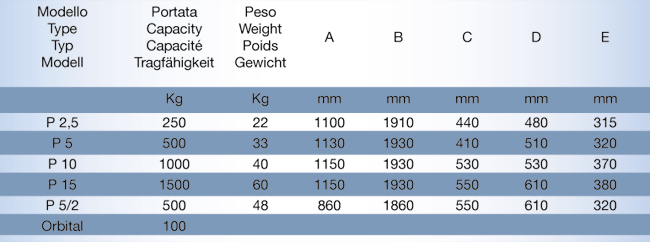 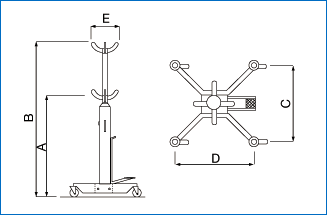 